HALL B WORKER SAFETY AWARENESS TRAINING (SAF111)PurposeFamiliarize users with safety hazards and protection systems in the Counting House and Hall.TrainingAll users should take guided walkthrough covering the Hall B Counting House, labyrinth and Hall B using the latest update of the Emergency Response Guidelines (ERG) document for the hall.For this, the user should contact the person responsible for the training,Hall B/SAF111 -­­ Stepan Stepanyan (x-­­7196, stepanya@jlab.org)Doug Tilles (cell:757 810-­­9576, mailto:tilles@jlab.org)The guided training will, at a minimum, go over the likely hazards as well as the protection & emergency systems and procedures outlined in Appendix A of the ERG that one finds in the Counting House, personnel access stairs/tunnel and the hall. The JLab Skill Requirements List (SRL) tracking system (i.e. training) will be used to track the training status.The SAF111 training does not have an expiration date. If however, the conditions of a hall are deemed to have changed sufficiently by the Division Safety Officer, the SAF111 training will be invalidated (forced to expire). The training tracking system will, like with any other training, notify all those affected so that they can make arrangements to take again the guided SAF111 training.SAF111 training is required for unescorted access to the hall and to be able to take shifts in the Counting House – “escorting” of shift personnel is not allowed.Emergency Response Guidelines (ERG)As part of the Experiment Readiness Review Process and Approval, every experiment is required to submit, in addition to the Conduct-­­of-­­Operations (COO), Experiment Safety Assessment Document (ESAD) and, Radiation Safety Assessment Document (RSAD), a document that summarizes the location of major hazards in the hall, the location of the various emergency systems as well as emergency procedures and egress routes during that experiment: the Emergency Response Guidelines (ERG) – this document. Shift personnel and anyone else wishing access to the hall during the duration of the experiment, must read and sign to indicate they have understood the COO, ESAD, RSAD and ERG of the experiment. Anyone feeling in doubt with      the information contained in the ERG should contact the person responsible for the HallWorker Awareness Training and schedule guided refresher training.PurposeFamiliarize users with safety hazards and protection systems in the Counting House and Hall.Prerequisites to access the halls without escortES&H Orientation (SAF100)Rad Worker I Training or equivalent (must have been issued a dosimeter by JLab) ODH training (SAF103)General Access Radiological Work Permit [RWP] (SAF801kd) Hall B Worker Safety Awareness Training (SAF111)ReminderNo one under 18 years may enter the hallsNo sandals or open toe shoes in any hallNo shorts, long pants are required in the hallNo food or drinking inside the hallsCheck postings at the entrance to the hall for special requirements (e.g. hardhats are mandatory in Hall B and often required in the other halls). If in doubt, please contact the Hall Work Coordinator or his/her designee,Hall B -­­ D. Tilles [cell (757) 810-­­9576, tilles@jlab.org]Check that all work or test set ups follow the work controls indicated in the ESH&Q manual (http://www.jlab.org/ehs/ehsmanual/index.html) and on  the supplemental Physics Division Work Planning Guidance (http://www.jlab.org/div_dept/physics_division//work_guidance_final.pdf).  If  in  doubt, consult the Safety Warden of the area in which the work will take place, the Physics Division ESH&Q coordinator (B. Manzlak) or the Physics Division Safety Officer (P. Rossi).The two-­­person rule (‘’Buddy Rule’’)Accessing the halls or performing work in the halls may require that personnel work on teams of at least two people. The two-­­person rule must be followed when entering Hall B or when performing a task in any of the halls that requires two-­­persons as indicated by the applicable general JLab safety rules or task OSP/TOSP. Examples of tasks that require two-­­persons would   be operation of the hall crane, use of a man-­­lift, performing cryogenic, electrical or welding work. Check postings at the entrance to the hall for special requirements. If in doubt, please     contact the Hall Work Coordinator or his/her designee.Undergraduate Students in the Experimental HallsRegardless of hall or task, undergraduate students must follow the two-­­person rule during their first three-­­months at JLab. During that period, undergraduate students are allowed to work in the hall if (a) their work in the hall is always under the supervision of a hall-­­authorized ``buddy’’ (the ``buddy’’ can not be another undergraduate) and, (b) a permanent JLab staff member is cognizant of the work to be done, has supervisory responsibility for their work and approves the``buddy’’.Appendix AThis appendix lists likely hazards, protection & emergency systems used and emergency procedures to be reviewed during the Hall Worker Awareness TrainingHazards:Fire (electrical equipment, breaker panels, paper, trash, cables)Tripping and overhead hazardsFalling hazardsElevated workHigh-­­pressure systems including low-­­conductivity water distributionRadiationhazards (beam-­­on, contaminated and activated areas)Loud noise hazards (thin vacuum windows)Flammable gassesCryogenic (ODH and “cold-­­bite”)Magnets and magnetic fieldsElectricalAC & DC (various voltages)Magnet power supplies and their current distribution systemsHigh-­­Voltage suppliesProtection & Emergency systems and procedures:Signs and postings,Radiation areasHearing protection requirementsExit signsExit routes (evacuation plans)Oxygen Deficiency HazardsPersonnel Protection Requirements (e.g. hardhat, safety glasses, …)First Aid kit and Emergency DefibrillatorTelephone locations with emergency numbersFireDetection systems (e.g. the Very Early Smoke Detection Apparatus [VESDA])Alarm pull boxesFire alarm bellsExtinguishers and escape equipment (Hall B only)Evacuation routes and muster pointsElectricalPower shutoff switchesCircuit breaker panelsWeather related hazardsTornado emergency responseEmergency lightsBeam status, interlock and abortMachine State Status Indicators,Magenta/purple beacons,Access doors to hallKey interlocksRun/Safe boxesOxygen Deficiency Hazard condition detectionSensors locationsBlue beacons & alarms locationsRadiation Monitors (Controlled Area Radiation Monitors – CARMs)RadCon staging areas for equipment to be removed from hallRed beacons for hazards (e.g. energized magnets and cranes)Yellow beacons for warning or caution (e.g. energized lasers, forklifts)Cabinets for storing flammable materialsLockout/Tagout StationsEye wash stations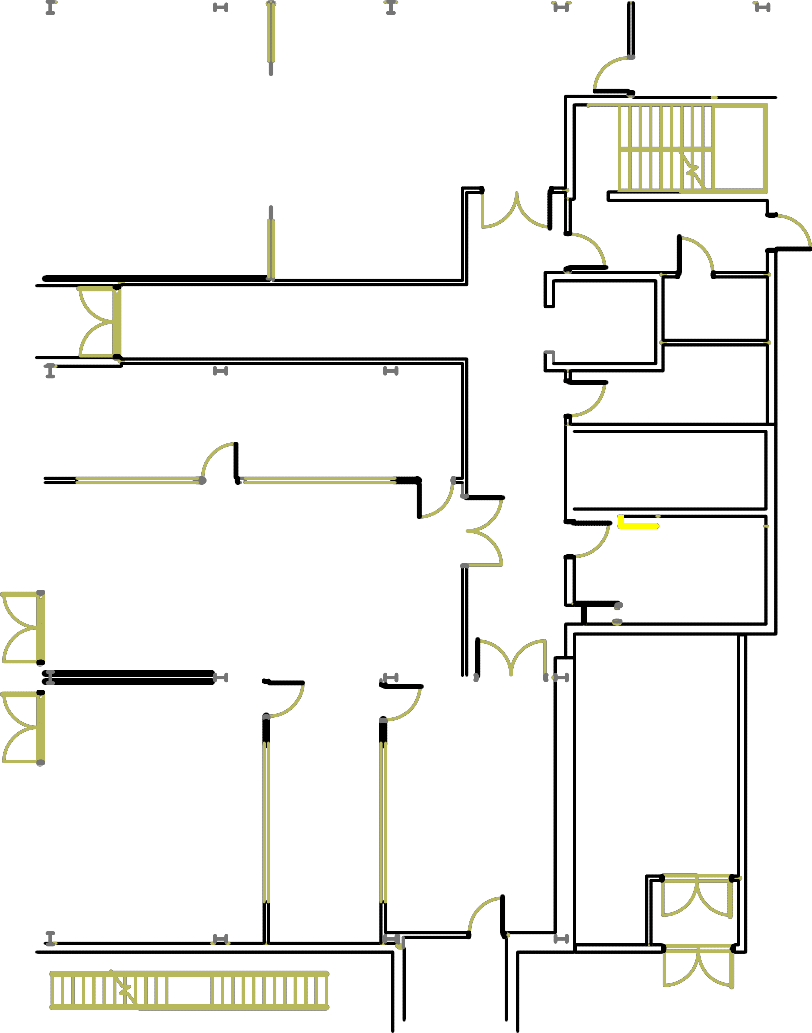 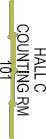 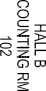 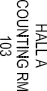 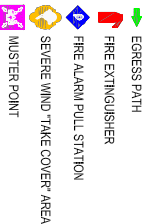 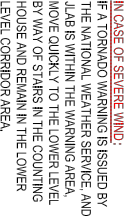 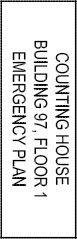 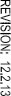 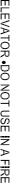 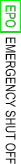 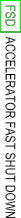 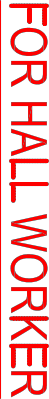 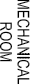 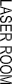 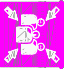 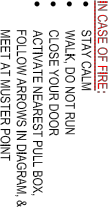 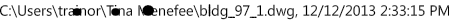 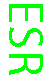 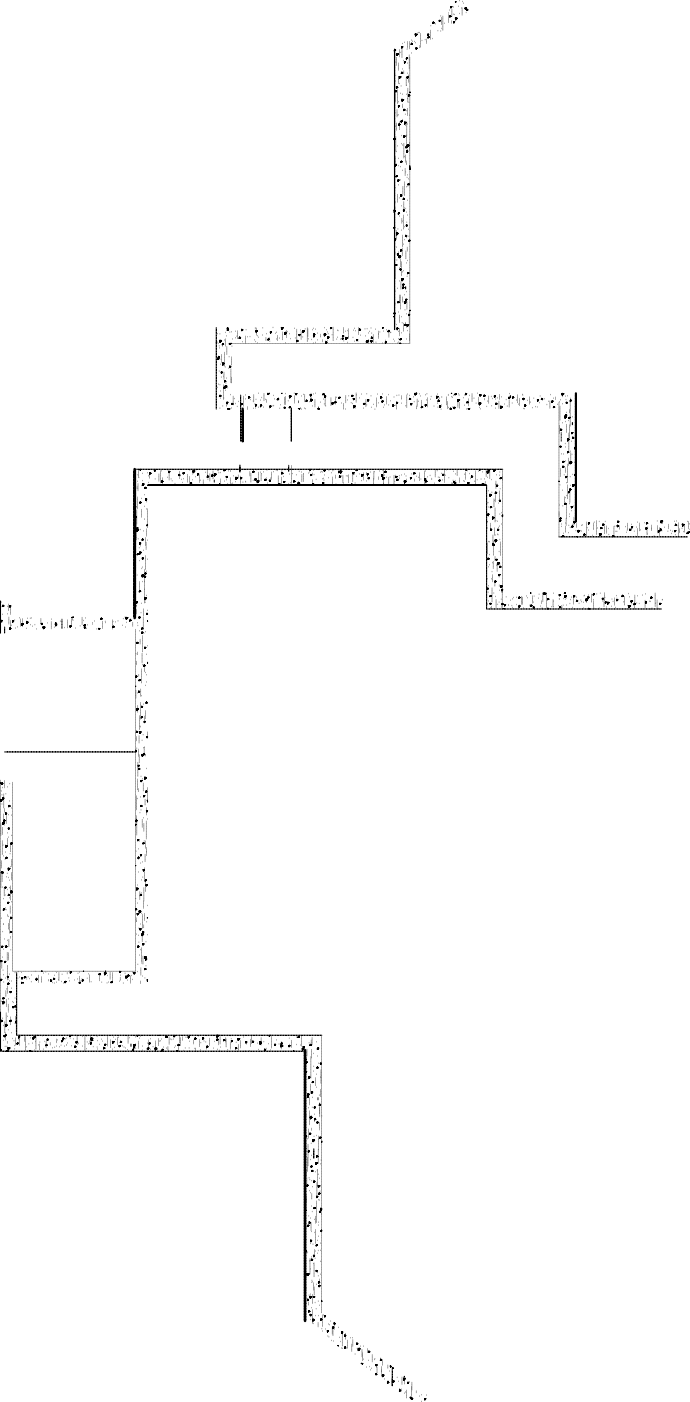 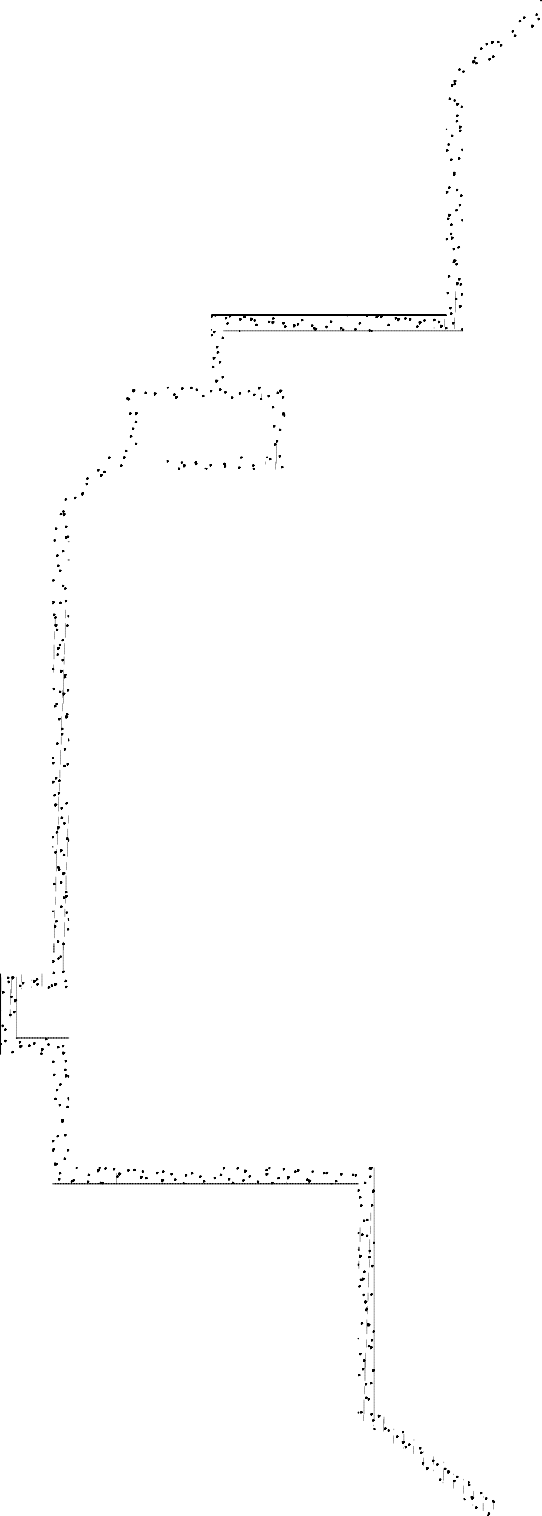 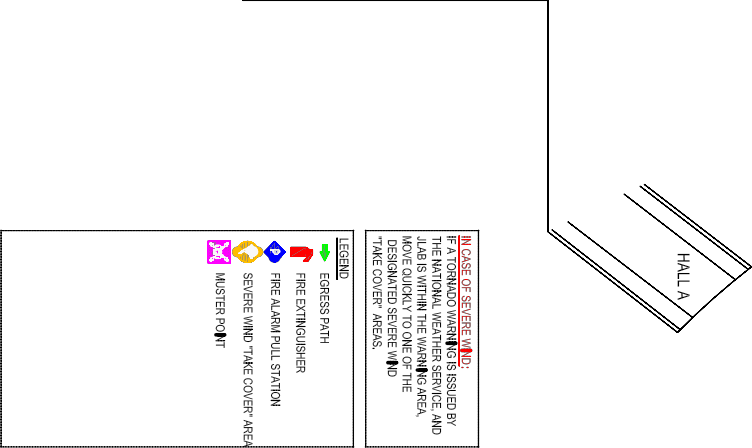 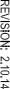 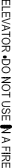 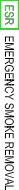 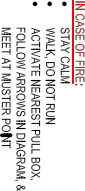 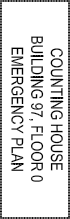 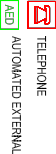 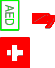 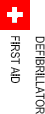 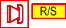 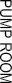 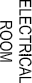 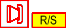 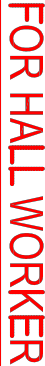 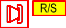 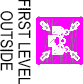 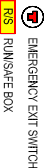 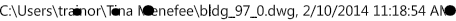 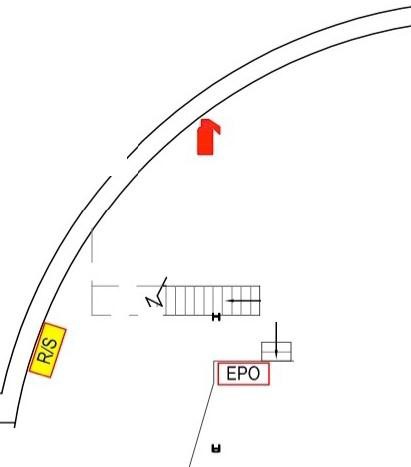 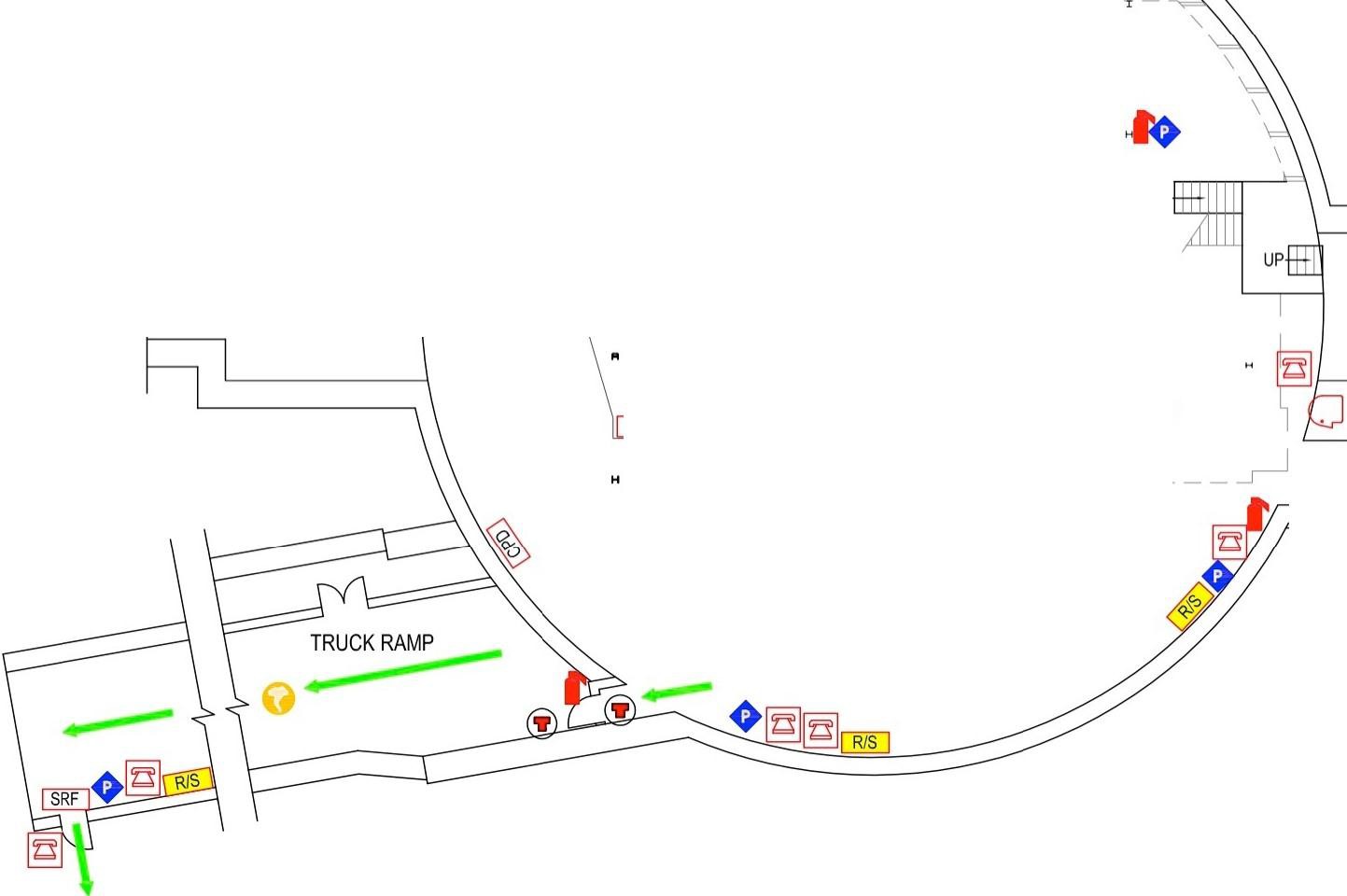 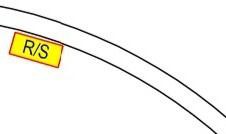 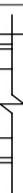 FOR HALL WORKER AWARENESS TRA INING ONLY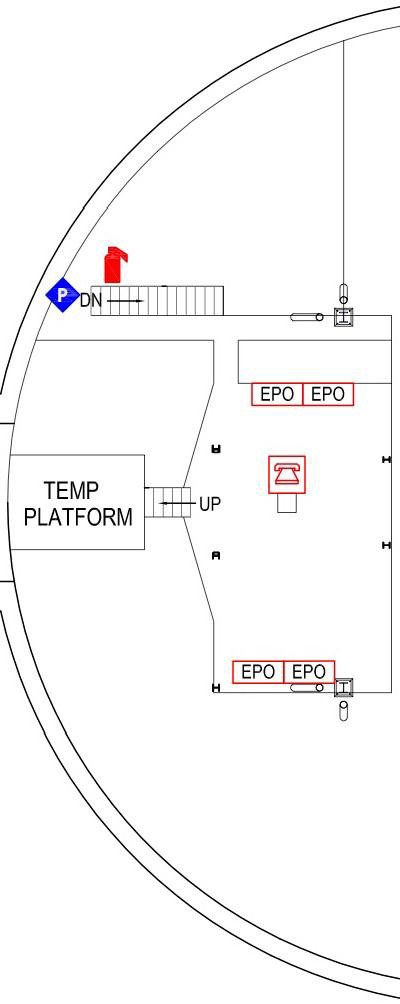 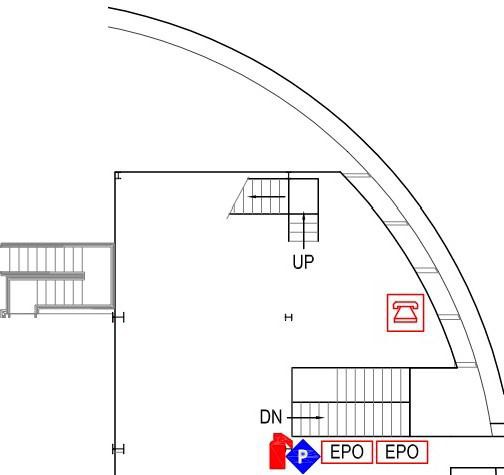 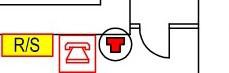 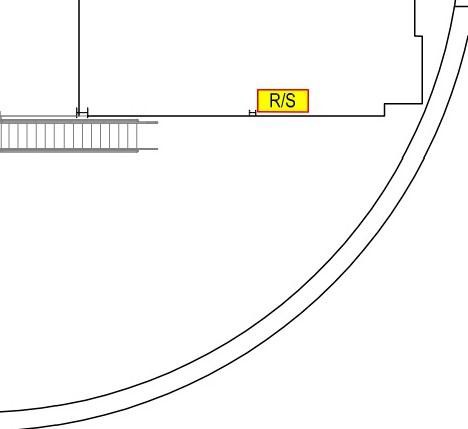 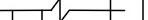 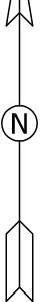 I ,  -- ,	1 DOWNSTREAM ALCOVE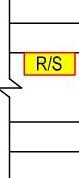 &IN CASE OFSEVERE WIND:IFA TORNADO WARNING IS ISSUED BY THE NATIONAL WEATHER SERVICE, AND JLABIS WITHINTHE WARNINGAREA, MOVEQUICKLY TO ONE OF THE DESIGNATED SEVERE WIND "TAKEFOR HALL WORKER AWARENESS TRAINING ONLY_J -r=--=--=--=--=--=--=-_ _JIN CASE OF SEVEREWIND:IF A TORNADO WARNING IS ISSUEDBY THE NATIONAL WEATHER SERVICE, AND JLABISWITHINTHE WARNINGAREA, MOVEQUICKLY TO ONEOF THE DESIGNATED  SEVERE WIND"TAKE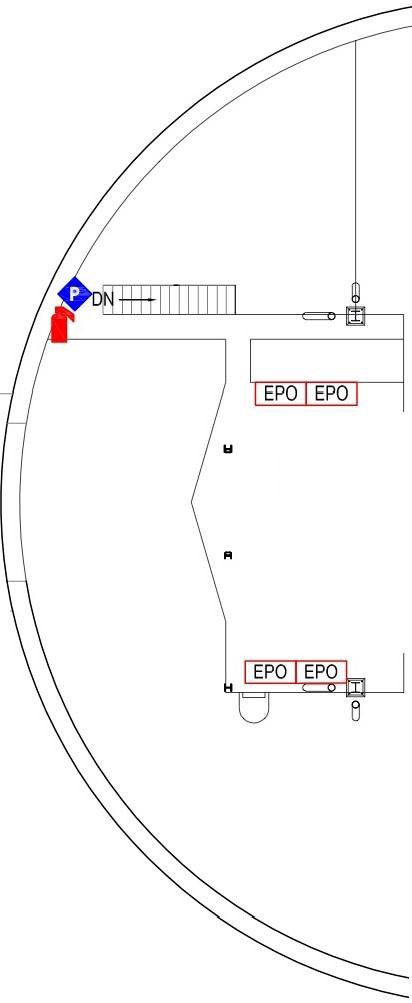 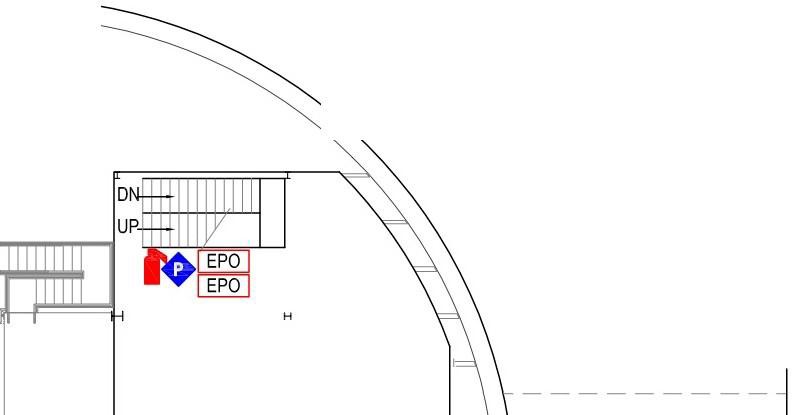 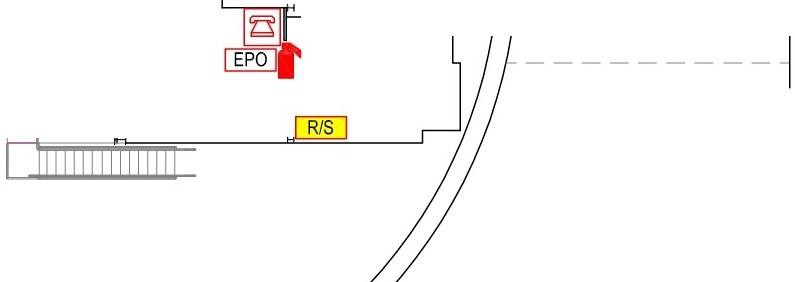 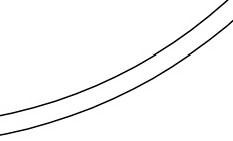 LE GEND COVER" ARI L _ _ _ _	_L	-	_,EGRESSPATHFIRE EXTINGUISHERFIRE ALARM PULL STATIONg SEVEREWIND"TAK ECOVER" AREA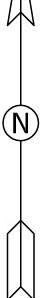 MUSTER POINTTELEPHONE® EMERGENCY EXIT SWITCH RUN/SAFE BOXCRANE POWER DISCONNECTSMOKE REMOVAL FAN EMERGENCY POWER OFF& MAGNETIC FIELD&ELECTRONICSIPOWER0 EYEWASHFOR HALL WORKER AWARENESS TRAIN I NG ONLY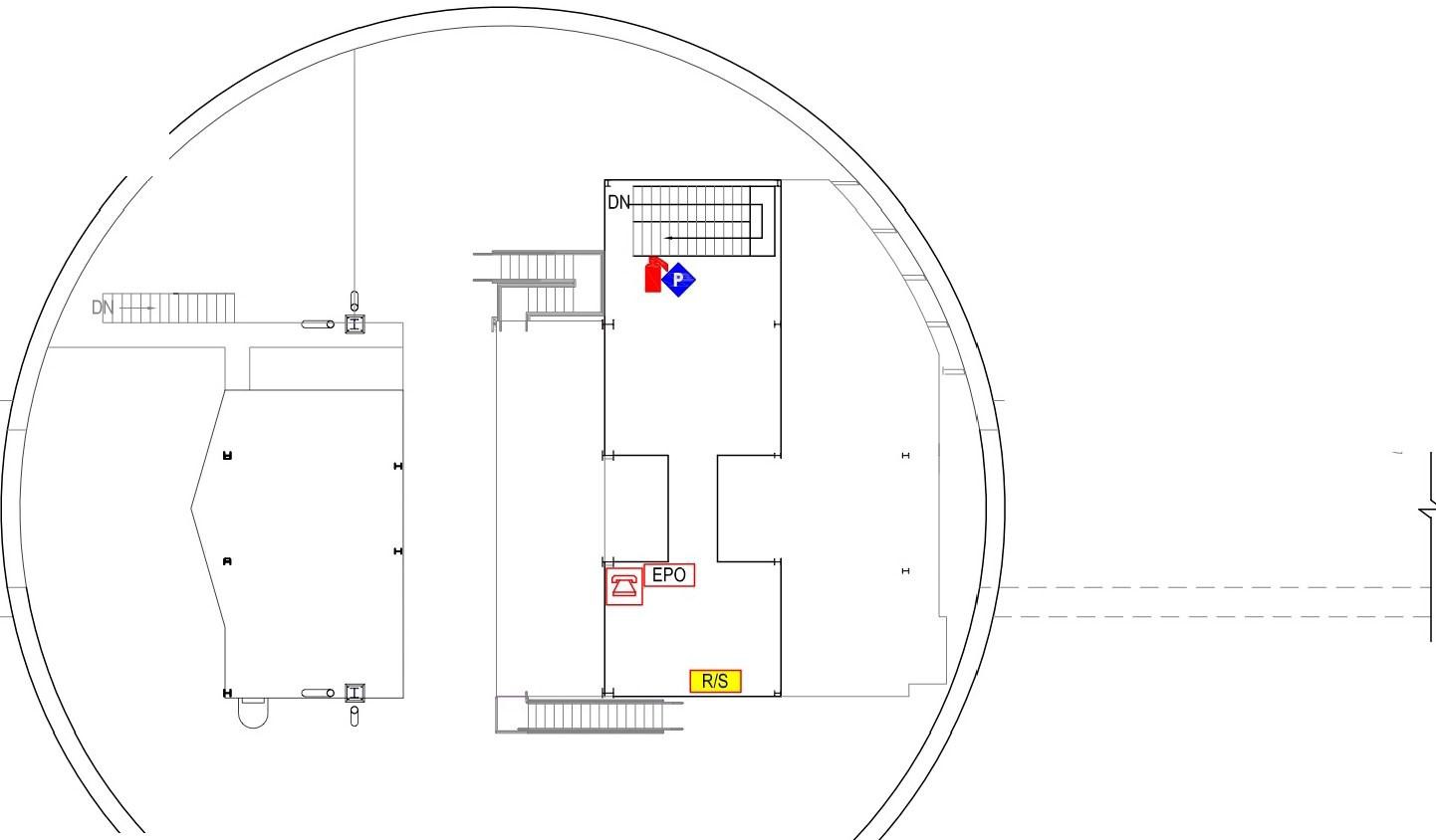 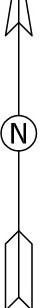 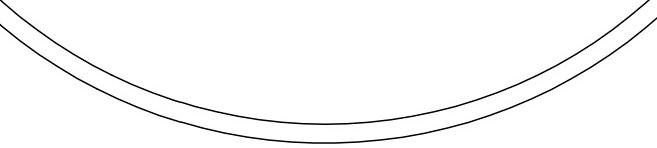 J1---	-_ _JTI I_ _ _ _ _ _ _ _ _ _ _ J  I	I--------------1\    _s	=INCASEOFSEVEREWIND:IFA TORNADO WARNING ISISSUED BY THE NATIONAL WEATHER SERVICE, AND JLAB IS WITHIN THE WARNING AREA, MOVE QUICKLY TO ONEOF THE DESIGNATED SEVERE WIND "TAKE COVER" AREAS.LEGENDI L _ _ _ _ _ _L _ _ _ _ _ _ _G•'EGRESS PATH FIRE EXTINGUISHERFIREALARM PULL STATIONSEVERE WIND "TAKE COVER" AREAMUSTER POINTTELEPHONE@ EMERGENCY EXIT SWITCH[iii[] RUN/SAFEBOXICPDI CRANEPOWER DISCONNECTISRF I SMOKE REMOVAL FANIEPO I EMERGENCY POWER OFF&MAGNETICFIELDillELECTRONICSIPOWER0 EYEWASHEmergenf a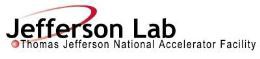 f faacy Response ProceduresImportant informationDIAL9-911 or 911Both numbers will connect you to:City of Newport News' Emergency Dispatch CenterIf dialed from a land-line phone the following are automatically alerted:JLab SecurityOccupational MedicineOther key JLab Responders.If dialed from a cell phone you will also need to call:JLab Security @ 269-5822EVENT	ACTION 1	ACTION 2	ACTION 3Injury or acute illnessCall 9-911 or 911Stay with the victim while awaiting emergency respondersDo not move the victim unless they are endangered at locationAdminister first aid/CPR if willing and trainedAvoid contact with other's bloodIf possible send someone to flag down the ambulanceDirect minor injuries to Occupational Medicine (Support Service Center, Bldg 28, Room 22) during regular business hours.Most buildings have one or more first-aid cabinets and AEDs for your convenience. There are pamphlets at these locations to assist you.Await "All-ClearSound Alarm (use the nearest pull box)Evacuate to MusterEvacuate to Muster Point (refer to the evacuation map for your location)Notification"From Fire Protection Engineer or Building Drill Coordinator before re-entry.Fire AlarmPoint(refer to the evacuation map for your location)Await "All-Clear Notification"From Fire Protection Engineer or Building Drill Coordinator before re- entry.Unexplained Odor of Natural GasSound Alarm (use the nearest pull box)Evacuateto MusterPoint (refer to the evacuation map for your location)Call JLab Security@ 269-5822Severe Weather Warning(via weather alert radio, outdoor siren, or other official source)Immediately:Pass the WordTaking Cover(refer to the evacuation map for your location)Protect Yourself from	If there areEarthquake	Do Not Evacuate BuildingWrite Down:Any demands/instructionsFalling Objects(get under a desk or table)Call JLab Security@ 269-5822injuries or damageCall JLab Security@ 269-5822Bomb ThreatOIL SPILLCaller's number if availableVocal characteristicsAny other relevant details to identify the callerCall JLab Security@ 269-5822orSound Alarm (use the nearest pull box)Cordon Off Area Keep people awayEvacuate to Muster Point(refer to the evacuation map for your location)Waitfor trained and equipped staff to control and contain the spillODH Alarm	 	or visible plumeEvacuateto MusterPoint (refer to Supervisor's instructions for your location)Call JLab Security@ 269-5822Call Crew Chief@ 269-7045Radiation AlarmHit"Push to Safe"REDButtonEvacuateto MusterPoint (refer to the evacuation map for your location)Call Crew Chief@ 269-7045Automobile Accident	If anyone is injured.Call 9-911 or 911Call JLab Security@ 269-5822Call Facilities Management@ 269-7400Intruders, Threatening or Abusive Behaviorother unauthorized conductTrouble Indication audible alert in fire alarm panelRequeststo Serve Summonsor other legal documents Requests forCall JLab Security@ 269-5822Ensure Your Personal Safety!Run, Hide, Fight(See ES&H Manual Chapter 3510-T5 Active Threat Emergency Procedure 	 and HR Workplace Harassment and Violence Policy)Call Facilities Management@ 269-7400Call JLab Security@ 269-5822Personal Information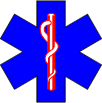 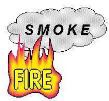 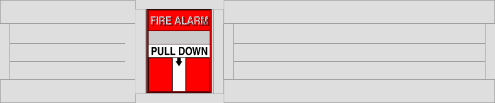 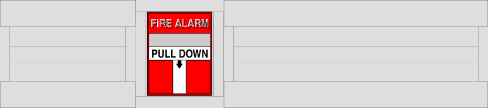 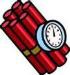 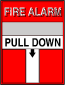 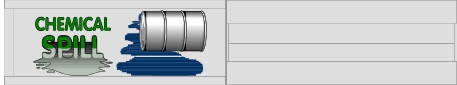 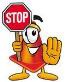 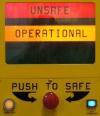 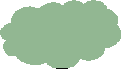 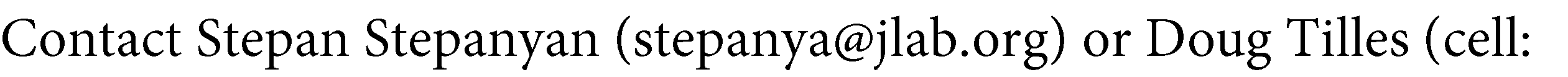 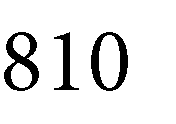 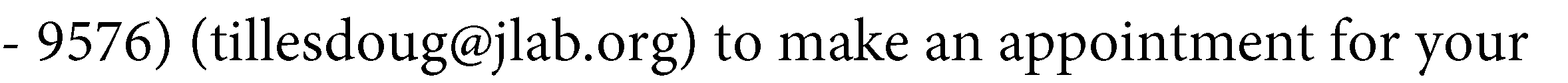 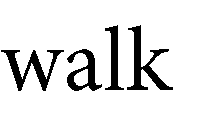 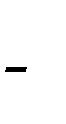 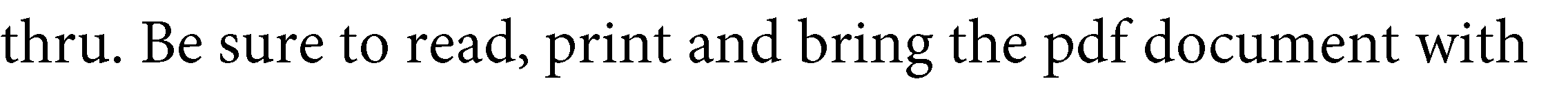 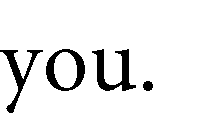 about JLab staff or visitorsRequests for passwords or other Computer-Access informationRequests for JLab News, Status, or other informationRev. 04/2014You are not authorized to provide any information about JLab staff membersRefer Requestor to Human Resource Representative @ 269-7068You are not authorized to provide any information about computer accounts, passwords, user names, and so forthRefer Requestor to Computer Center Help Desk @ 269-7155You are not authorized to provide any information regarding JLab status or conditionsRefer Requestor to JLab Public Information Office @ 269-7689Click to UpdateFOR HALL WORKER AWARENESS TRAINING ONLYf•		_  IUptm'1i!! _]I...,....;tlmI-/"' ' ' '"'" ' '  p	ljil-	rl--	l±llHII	I	UPI	II	I'i	\"@]	II	mt	-DOWNSTREAM ALCOVE	I	I	UPSTREAM'1I	0	I	ALCOVEIII	Ie	t	;It1fmI=l!il- _JUPCiFOR HALL WORKER AWARENESS TRAINING ONLYf•		_  IUptm'1i!! _]I...,....;tlmI-/"' ' ' '"'" ' '  p	ljil-	rl--	l±llHII	I	UPI	II	I'i	\"@]	II	mt	-DOWNSTREAM ALCOVE	I	I	UPSTREAM'1I	0	I	ALCOVEIII	Ie	t	;It1fmI=l!il- _JUPCiEXPERIMENTAL HALL B BUILDING 94,FLOOR 0 EMERGENCY PLANFOR HALL WORKER AWARENESS TRAINING ONLYf•		_  IUptm'1i!! _]I...,....;tlmI-/"' ' ' '"'" ' '  p	ljil-	rl--	l±llHII	I	UPI	II	I'i	\"@]	II	mt	-DOWNSTREAM ALCOVE	I	I	UPSTREAM'1I	0	I	ALCOVEIII	Ie	t	;It1fmI=l!il- _JUPCiI 1INCASE OFFIRESTAYCALW WALK,00NOTRUNACTIVATE NEARESTPULL BOX, 		FOLLOW ARROWS INDIAGRAM,& 	 MEET AT MUSTER POINTINCASE OF SEVERE WIND:IF A TORNADO WARNING IS ISSUED BY THENATIONAL WEATHERSERVICE,AND JLAB ISWITHINTHE WARNINGAREA, MOVE QUICKLY TO ONEOFTHE DESIGNATEDSEVEREWIND 'TAKECO.V.ER"AREAS. LEGENDt EGRESS PATH•FIREEXTINGUISHERFIRE ALARM PULL STATION0 SEVEREWIND"TAKECOVER" AREACi MUSTERPOINTTELEPHONE@ EMERGENCYEXITSWITCH[ill§] RUN/SAFEBOXICPD I CRANE POWERDISCONNECTISRF I SMOKEREMOVALFANIEPO I EMERGENCYPOWEROFF& MAGNETIC FIELDillELECTRONICSIPOWER0 EYE WASH